ЗАЯВКА для участия в конкурсном отборе проекта инициативного бюджетированияот________________________________________________________________________(название инициативной группы, наименование общественного объединения, некоммерческой организации)1. Название проекта:__________________________________________________________________________2. Место реализации проекта:___________________________________________________________________________Сведения о представителе (инициативные группы граждан, некоммерческие организации, в том числе общественные объединения, индивидуальные предприниматели):________________________________________________________________(Ф.И.О.)контактный телефон: _______________электронный адрес_________________ 4. Описание проекта:4.1. Тип проекта:благоустройство территории муниципального образования; дополнительное образование детей;развитие и внедрение информационных технологий в муниципальных учреждениях культурыОриентировочный бюджет проекта: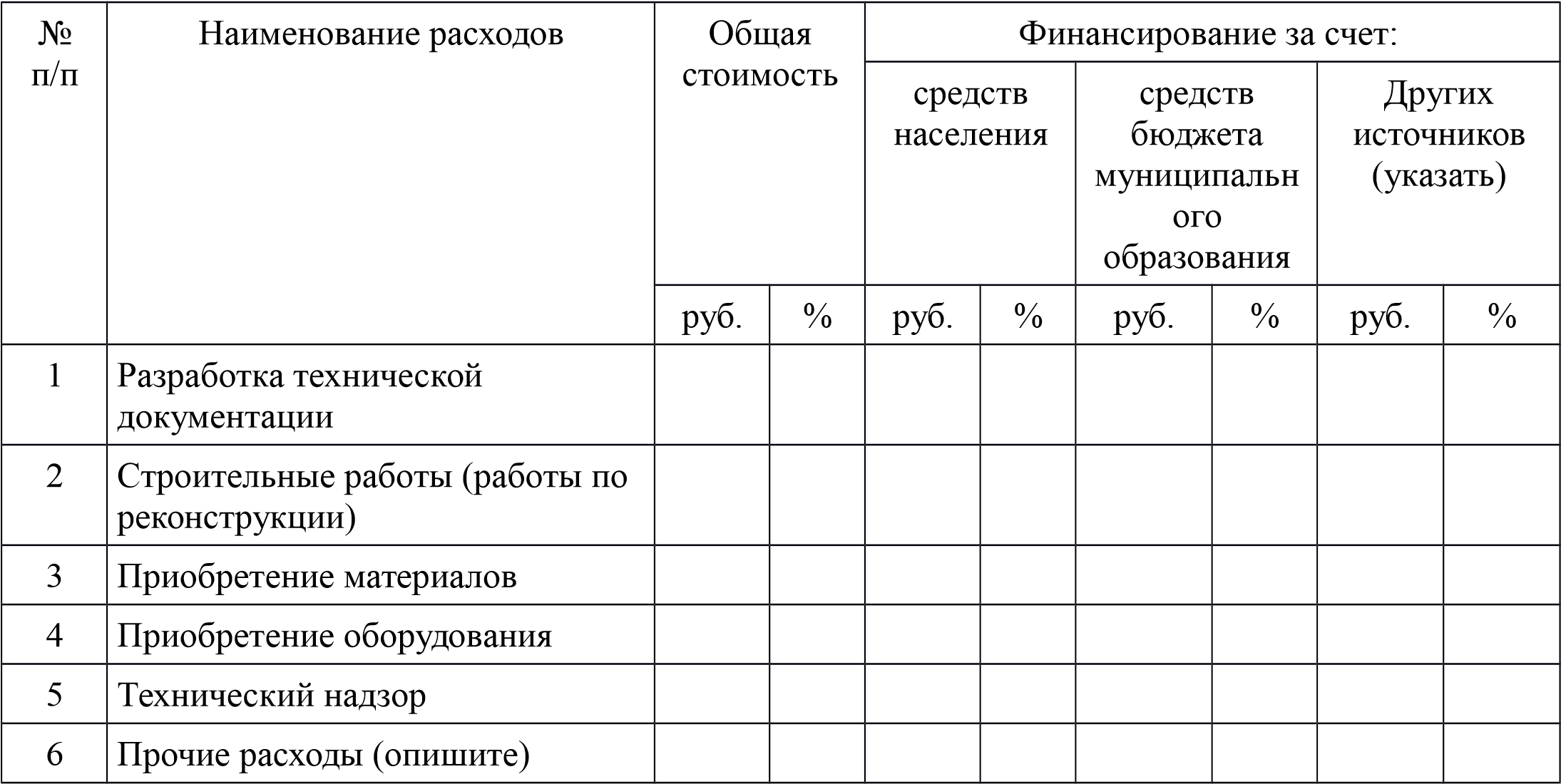 Актуальность проблемы, на решение которой направлен проект______________________________________________________________________Социальная эффективность от реализации проекта______________________________________________________________________ 4.5. Планируемые результаты от реализации проекта для населения:создание новых объектов;восстановление существующих объектов.Благополучатели:Количество прямых благополучателей: ______ человек, в т.ч. детей _____ человек.Создание благоприятных экологических и природных условий на территории муниципальных образований:…;…;……4.8. Применение новых эффективных технических решений, технологий, материалов, конструкций и оборудования:не применяются; применяются (какие именно)______________________________.Информация по объекту:5.1. Общая характеристика объекта:_________________________________________________________________ 5.2. Дата постройки, текущее состояние объекта (только для существующих объектов):________________________________________________________________5.3. Информация о собственнике объекта____________________________________________________________________________ (к заявке следует приложить документы (выписку), подтверждающие право собственности)Наличие технической документации:______________________________________________________________________(указать существующую или подготовленную техническую документацию, приложить копии документации к данной заявке)Ожидаемый срок реализации проекта: _________________________________                                                                           (месяцев, дней)Эксплуатация и содержание объекта:______________________________________________________________________Характеристика проекта в соответствии с критериями отбораДополнительная информация и комментарии:______________________________________________________________________Председатель собрания:______________________________________________________________________ (подпись, Ф.И.О.)«___» __________ 20___ года